Your Text Here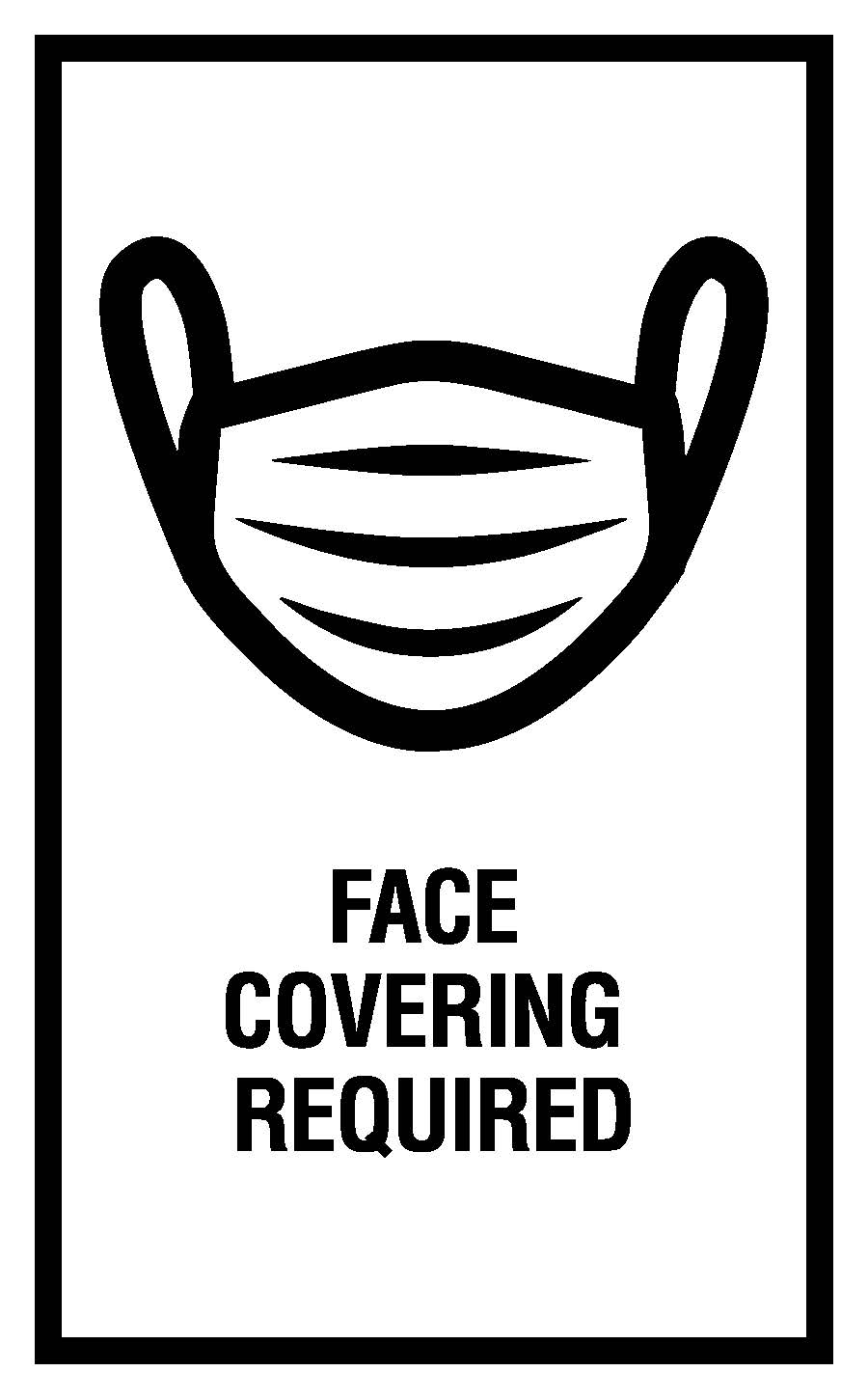 